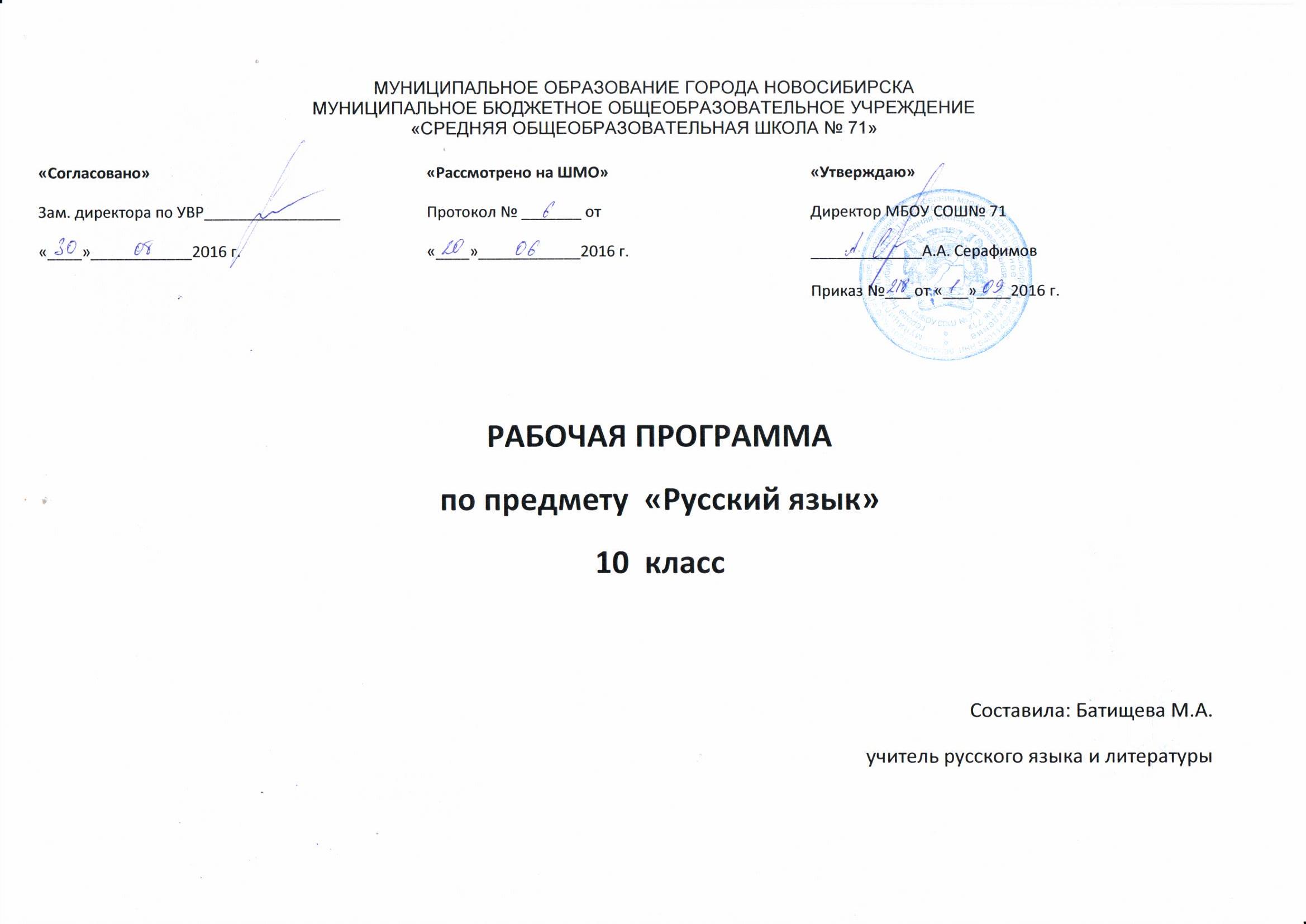 МУНИЦИПАЛЬНОЕ ОБРАЗОВАНИЕ ГОРОДА НОВОСИБИРСКАМУНИЦИПАЛЬНОЕ БЮДЖЕТНОЕ ОБЩЕОБРАЗОВАТЕЛЬНОЕ УЧРЕЖДЕНИЕ«СРЕДНЯЯ ОБЩЕОБРАЗОВАТЕЛЬНАЯ ШКОЛА № 71»РАБОЧАЯ ПРОГРАММА по предмету  «Русский язык» 10  классСоставила: Батищева М.А.учитель русского языка и литературыРАБОЧАЯ ПРОГРАММАпо русскому языку в 10 классеКоличество часов  2 часа в неделю (72 часа) ( в т.ч. региональный компонент)Программа разработана в соответствии с примерной программой на основе авторской программы по  русскому языку для 10-11 классов, автор-составитель Баранов М.Т. Нормативная база для программ по ФКГОС:1.Федеральный компонент государственного стандарта общего образования, утвержденный  приказом Минобразования РФ от 5 марта 2004 г.№1089 С изменениями и дополнениями от: 3 июня 2008 г., 31 августа, 19 октября 2009 г., 10 ноября 2011 г., 24, 31 января 2012 г., 23 июня 2015 г.2.Федеральные перечни учебников, рекомендованных (допущенных) к использованию в образовательном процессе в общеобразовательных учреждениях (Приказ Министерства образования и науки РФ от 19 декабря 2012г. № 1067; в соответствии с приказом Министерства образования и науки РФ от 26 января 2016г. № 38).3.Учебный план МБОУ СОШ  № 71 на 2016-2017 учебный год.4.Положение о рабочей программе педагога, реализующего ФКГОС ООО.РУССКИЙ ЯЗЫК. 10 КЛАССПОЯСНИТЕЛЬНАЯ ЗАПИСКАКурс русского языка направлен на совершенствование речевой деятельности учащихся на основе овладения знаниями об устройстве и функционировании русского языка и помогает учащимся углубить представления о стилистике современного русского литературного языка, закрепить орфографические и пунктуационные навыки, расширить лексический запас. Содержание обучения ориентировано на развитие личности ученика, воспитание культурного человека, владеющего нормами литературного языка, способного выражать свои мысли и чувства в устной и письменной форме, соблюдать этические нормы общения.Задачей обучения в 10 классе является развитие и совершенствование способностей учащихся к речевому взаимодействию и социальной адаптации. На базовом уровне обучения предусматривается углубление и расширение знаний о языковой норме и ее разновидностях, нормах речевого поведения в различных сферах общения, совершенствование умений моделировать свое речевое поведение в соответствии с условиями и задачами общения. Курс русского языка направлен на совершенствование речевой деятельности учащихся на основе овладения знаниями об устройстве и функционировании русского языка и помогает учащимся углубить представления о стилистике современного русского литературного языка, закрепить орфографические и пунктуационные навыки, расширить лексический запас. Содержание обучения ориентировано на развитие личности ученика, воспитание культурного человека, владеющего нормами литературного языка, способного выражать свои мысли и чувства в устной и письменной форме, соблюдать этические нормы общения.Рабочая программа - нормативно-управленческий документ, характеризующий систему организации образовательной деятельности педагога, - составлена на основе требований федерального компонента государственного образовательного стандарта общего (полного) образования базового уровня. Примерной программы среднего (полного) общего образования по русскому языку (базовый уровень), тематического и поурочного планирования по русскому языку к пособию для занятий по русскому языку в старших классах В. Ф. Грекова, С. Е. Крючкова, Л. А. Чешко.Цели обучения:воспитание гражданина и патриота; формирование представления о русском языке как духовной, нравственной и культурной ценности народа; осознание национального своеобразия русского языка; овладение культурой межнационального общения;дальнейшее развитие и совершенствование способности и готовности к речевому взаимодействию и социальной адаптации; готовности к трудовой деятельности, осознанному выбору профессии; навыков самоорганизации и саморазвития; информационных умений и навыков;освоение знаний о русском языке как многофункциональной знаковой системе и общественном явлении; языковой норме и ее разновидностях; нормах речевого поведения в различных сферах общения; овладение умениями опознавать, анализировать, классифицировать языковые факты, оценивать их с точки зрения нормативности; различать функциональные разновидности языка и моделировать речевое поведение в соответствии с задачами общения;применение полученных знаний и умений в собственной речевой практике; повышение уровня речевой культуры, орфографической и пунктуационной грамотности.Общие учебные умения, навыки и способы деятельностиНаправленность курса на интенсивное речевое и интеллектуальное развитие создает условия для реализации надпредметной функции, которую русский язык выполняет в системе школьного образования. В процессе обучения старшеклассник получает возможность совершенствовать общеучебные умения, навыки, способы деятельности, которые базируются на видах речевой деятельности и предполагают развитие речемыслительных способностей.В процессе изучения русского языка на базовом уровне совершенствуются и развиваются следующие общеучебные умения: коммуникативные (владение всеми видами речевой деятельности и основами культуры устной и письменной речи, базовыми умениями и навыками использования языка в жизненно важных для учащихся сферах и ситуациях общения), интеллектуальные (сравнение и сопоставление, соотнесение, синтез, обобщение, абстрагирование, оценивание и классификация), информационные (умение осуществлять библиографический поиск, извлекать информацию из различных источников, умение работать с текстом), организационные (умение формулировать цель деятельности, планировать ее, осуществлять самоконтроль, самооценку, самокоррекцию).Результаты обученияВ результате изучения русского языка ученик должен знать/понимать:связь языка и истории, культуры русского и других народов;смысл понятий: речевая ситуация и ее компоненты, литературный язык, языковая норма, культура речи;основные единицы и уровни языка, их признаки и взаимосвязь;орфоэпические, лексические, грамматические, орфографические и пунктуационные нормы современного русского литературного языка; нормы речевого поведения в социально-культурной, учебно-научной, официально-деловой сферах общения;уметь:осуществлять речевой самоконтроль; оценивать устные и письменные высказывания с точки зрения языкового оформления, эффективности достижения поставленных коммуникативных задач;анализировать языковые единицы с точки зрения правильности, точности и уместности их употребления;проводить лингвистический анализ текстов различных функциональных стилей и разновидностей языка;аудирование и чтение:использовать основные виды чтения (ознакомительно-изучающее, ознакомительно-реферативное и др.) в зависимости от коммуникативной задачи;извлекать необходимую информацию из различных источников: учебно-научных текстов, справочной литературы, средств массовой информации, в том числе представленных в электрон ном виде на различных информационных носителях;говорение и письмо:•	создавать устные и письменные монологические и диалогические высказывания различных типов и жанров в учебно-научной (на материале изучаемых учебных дисциплин), социально-культурной и деловой сферах общения;применять в практике речевого общения основные орфоэпические, лексические, грамматические нормы современного русского литературного языка;соблюдать в практике письма орфографические и пунктуационные нормы современного русского литературного языка;■ использовать основные приемы информационной переработки устного и письменного текста;использовать приобретенные знания и умения в практической деятельности и повседневной жизни:для осознания русского языка как духовной, нравственной и культурной ценности народа; приобщения к ценностям национальной и мировой культуры;развития интеллектуальных и творческих способностей, навыков самостоятельной деятельности; самореализации, самовыражения в различных областях человеческой деятельности;увеличения словарного запаса; расширения круга используемых языковых и речевых средств; совершенствования способности к самооценке на основе наблюдений за собственной речью;совершенствования коммуникативных способностей; развития готовности к речевому взаимодействию, межличностному и межкультурному общению, сотрудничеству;•	самообразования и активного участия в производственной, культурной и общественной жизни государства.Элементы педагогических технологий1) личностно-ориентированное обучение;2) здоровьесберегающие технологии;3) проблемное обучение;4) тест-технологии;5) сотрудничество6) блочно-модульная технология7) ИКТСодержание программы10 класс Введение Русский язык среди языков мира. Богатство и выразительность русского языка. Русские писатели о выразительности русского языка. Русский язык как государственный язык Российской Федерации и язык межнационального общения народов России. Русский язык как один из мировых языков. Литературный язык как высшая форма существования национального языка. Понятие нормы литературного языка, типы норм. Норма и культура речи. Понятие о функциональных стилях; основные функциональные стили современного языка.Лексика. Фразеология. Лексикография   .Основные понятия и основные единицы лексики и фразеологии. Слово и его значение. Однозначность и многозначность слов. Изобразительно-выразительные средства русского языка. Омонимы, паронимы и их употребление. Синонимы, антонимы и их употребление.Происхождение лексики современного русского языка. Лексика общеупотребительная и лексика, имеющая ограниченную сферу употребления. Употребление устаревшей лексики и неологизмов. Фразеология. Фразеологические единицы и их употребление.Фонетика. Графика. Орфоэпия  Орфоэпия. Основные правила произношения.Морфемика и словообразование Основные понятия морфемики и словообразования. Состав слова. Морфемы корневые и аффиксальные. Основа слова. Основы производные и непроизводные. Морфемный разбор слова. Словообразование. Морфологические способы словообразования. Понятие словообразовательной цепочки. Неморфологические способы словообразования. Основные способы формообразования в современном языке. Словообразовательные словари. Словообразовательный разбор. Принципы русской орфографии. Морфологический принцип как ведущий принцип русской орфографии. Фонетические и традиционные написания. Проверяемые и непроверяемые безударные гласные в корне слова. Чередующиеся гласные в корне слова. Употребление гласных после шипящих и Ц. Употребление букв Э, Е, Ё и сочетания ЙО в различных морфемах. Правописание звонких и глухих согласных. Правописание непроизносимых согласных и сочетаний СЧ, ЗЧ, ТЧ, ЖЧ, СТЧ, ЗДЧ. Правописание двойных согласных. Приставки ПРЕ- и ПРИ-Гласные И  и Ы после приставок. Употребление Ъ и Ь. Употребление прописных букв. Правила переноса слов.Морфология.  самостоятельные части речи, служебные части речи Имя существительное Имя существительное как часть речи. Лексико-грамматические разряды имён существительных. Род имён существительных. Распределение существительных по родам. Существительные общего рода. Определение способа выражения рода несклоняемых существительных и аббревиатуры. Число имён существительных. Морфологический разбор имён существительных. Падеж и склонение имён существительных. Правописание падежных окончаний имён существительных. Варианты падежных окончаний. Гласные в суффиксах имён существительных. Правописание сложных имён существительных. Составные наименования и их правописание.Имя прилагательное Имя прилагательное как часть речи. Лексико-грамматические разряды имён прилагательных: прилагательные качественные, относительные, притяжательные. Особенности образования и употребления притяжательных прилагательныхКачественные прилагательные. Сравнительная и превосходная степени качественных прилагательных. Синтетическая и аналитические формы степеней сравнения. Стилистические особенности простых (синтетических) и сложных (аналитических) форм степеней сравнения. Полные и краткие формы качественных прилагательных. Особенности образования и употребления кратких прилагательных в современном языке. Синонимия кратких и полных форм в функции сказуемого; их семантические и стилистические особенности. Переход прилагательных из одного разряда в другой. Морфологический разбор имён прилагательных. Правописание окончаний имён прилагательных. Склонение качественных и относительных прилагательных. Особенности склонения притяжательных прилагательных на -ИЙ. Правописание суффиксов имён прилагательных. Правописание Н и НН в суффиксах имён прилагательных.Имя числительное Имя числительное как часть речи. Лексико-грамматические разряды числительных. Особенности употребления числительных разных разрядов. Морфологический разбор имён числительных. Склонение имён числительных.Правописание имён числительных. Употребление имён числительных в речи. Особенности употребления собирательных числительных.Местоимение Местоимение как часть речи. Разряды и особенности употребления местоимений. Морфологический разбор местоимений.Правописание местоимений. Значение и особенности употребления возвратного, притяжательного и определительных местоимений.Глагол Глагол как часть речи. Основные грамматические категории и формы глагола. Инфинитив как начальная форма глагола. Категория вида русского глагола. Переходность/ непереходность глагола. Возвратные глаголы. Категория наклонения глагола. Категория времени глагола. Наклонение изъявительное, повелительное, сослагательное (условное). Особенности образования и функционирования. Морфологический разбор глагола. Спряжение глаголов. Две основы глаголов. Формообразование глаголов. Правописание глаголов.Причастие Причастие как особая глагольная форма. Признаки глагола и признаки прилагательного у причастий. Морфологический разбор причастий.Образование причастий. Правописание суффиксов причастий.Н и НН в причастиях и отглагольных прилагательных. Переход причастий в прилагательные и существительныеДеепричастие Деепричастие как особая глагольная форма. Образование деепричастий. Морфологический разбор деепричастий. Переход деепричастий в наречия и предлоги.Наречие Наречие как часть речи. Разряды наречий. Морфологический разбор наречий. Правописание наречий.Гласные на конце наречий. Наречия на шипящую. Слитное написание наречий. Раздельное написание наречий. Дефисное написание наречий.Слова категории состояния. Лексико-грамматические группы и грамматические особенности слов категории состояния. Омонимия слов категории состояния, наречий на –о, -е и кратких прилагательных ср.р. ед. ч. Морфологический разбор слов категории состоянияСлужебные части речи  Предлог Предлог как служебная часть речи. Особенности употребления предлогов. Морфологический разбор предлогов.Правописание предлогов.Союзы и союзные слова. Союз как служебная часть речи. Союзные слова. Классификация союзов по значению, употреблению, структуре. Подчинительные союзы и союзные слова. Морфологический разбор союзов.Правописание союзовЧастицы как служебная часть речи. Разряды частиц. Морфологический разбор частиц. Правописание частиц. Раздельное и дефисное написание частиц.Частицы НЕ и НИ, их значение и употребление. Слитное и раздельное написание частиц НЕ и НИ с различными частями речи.Для реализации программного содержания используется учебно-методический комплект, включающий следующие учебно-методические пособия:Греков, В. Ф. Русский язык. 10-11 классы : учеб. для общеобразоват. учреждений / В. Греков, С. Е. Крючков, Л. А. Чешко. - М.: Просвещение, .Раман, Т. В. Тематическое и поурочное планирование по русскому языку: 10 кл, к пособию для занятий по русскому языку в старших классах В. Ф. Грекова, С. Е. Крючкова, Л. А. Четко / Т. В. Раман. - М.: Экзамен XXI, 2004. - (Серия «Учебно-методический комплект»),Рамам, Т. В. Тематическое и поурочное планирование по русскому языку: 11 кл.: к пособию для занятий по русскому языку в старших классах В. Ф. Грекова, С. Е. Крючкова, Л. А. Чешко / Т, В. Раман. - М.: Экзамен XXI, 2004. - (Серия «Учебно-методический комплект»).Русский язык. 10-11 классы: развернутое тематическое планирование по учебнику В. Ф. Грекова, С. Е. Крючкова, Л. А. Чешко / авт.-сост. Г. В. Цветкова. - Волгоград: Учитель, 2011.Поурочное планирование 10 класс (72 часа)

«Согласовано»Зам. директора по УВР________________«____»____________2016 г.«Рассмотрено на ШМО»Протокол № _______ от «____»____________2016 г.«Утверждаю»Директор МБОУ СОШ№ 71_____________А.А. СерафимовПриказ №___ от «___»____2016 г.
№ урокаТема урокаКол-во часовТип урокаЭлементы основного содержанияЭлементы основного содержанияТребования к уровню подготовкиВид контроляВид контроляДомашнее заданиеДата Дата Дата Общие сведения о языке – 4 часовОбщие сведения о языке – 4 часовОбщие сведения о языке – 4 часовОбщие сведения о языке – 4 часовОбщие сведения о языке – 4 часовОбщие сведения о языке – 4 часовОбщие сведения о языке – 4 часовОбщие сведения о языке – 4 часовОбщие сведения о языке – 4 часовОбщие сведения о языке – 4 часов
1 Русский язык в современном мире. Формы существования русского национального языка (литературный язык, просторечие, народные говоры, профессиональ
ные разновидности, жаргон, арго).
1Урок усвоения новых знанийЯзык и общество. Язык и культура. Русский язык в современном мире: в международном и межнациональном общении. Русский язык в Российской Федерации. Влияние русского языка на становление и развитие других языков России. Формы существования русского национального языка (литературный язык, просторечие, народные говоры, профессиональ
ные разновидности, жаргон, арго).Знать: функции русского языка в современном мире;формы существования русского национального языка. Уметь: выделять микротемы текста, оперировать терминами при анализе языкового явления. Иметь представление о социальной сущности языка.Уметь определять в текстах формы русского национального языка, работать с текстами разных жанров и стилейЗнать: функции русского языка в современном мире;формы существования русского национального языка. Уметь: выделять микротемы текста, оперировать терминами при анализе языкового явления. Иметь представление о социальной сущности языка.Уметь определять в текстах формы русского национального языка, работать с текстами разных жанров и стилейКомплекс
ный анализ текстаКомплекс
ный анализ текстаПодобрать тексты, соответствующие разным формам русского национального языка2Виды речевого общения: официальное и неофициальное, публичное и непубличное. Речевая ситуация и ее компоненты. Культура публичной речи1КомбинированныйВиды речевого общения: официальное и неофициальное, публичное и непубличное. Речевая ситуация и ее компоненты. Оценка коммуникативных качеств и эффективности речи. Развитие навыков монологической и диалогической речиЗнать виды речевого общения, компоненты речевой ситуации. Уметь оперировать терминами при анализе языкового явления, отличать официальное и неофициальное, публичное и непубличное общения, использовать на практике различные виды речевого общенияЗнать виды речевого общения, компоненты речевой ситуации. Уметь оперировать терминами при анализе языкового явления, отличать официальное и неофициальное, публичное и непубличное общения, использовать на практике различные виды речевого общенияСоздание различных речевых ситуацийСоздание различных речевых ситуацийУпражнения по выбору учителя с учётом уровня обученности школьников05.0905.0905.09
3Учебно-научный, деловой, публицистичес
кий стили, разговорная речь, язык художественной литературы. Их особенности. Культура разговорной речи.2Развитие речиПонятие стилей и типов речи и их разновидности. Сфера применения различных стилей, задачи речи, характеристики высказываний стилей речи, языковые средства.Понятие стилей и типов речи и их разновидности. Сфера применения различных стилей, задачи речи, характеристики высказываний стилей речи, языковые средства.Знать отличительные признаки стилей речи. Уметь создавать тексты разных функционально-смысловых типов, стилей и жанров.Комплекс
ный анализ текстаКомплекс
ный анализ текстаКомплекс
ный анализ текста4Понятие о норме литературного языка. Типы норм2Урок усвоения новых знанийАктивные процессы в русском языке на современном этапе. Языковая норма и её основные особенности. Понятие нормы, основные виды языковых норм: орфоэпические, лексические, стилистические, грамматические (морфологические и синтаксические).Активные процессы в русском языке на современном этапе. Языковая норма и её основные особенности. Понятие нормы, основные виды языковых норм: орфоэпические, лексические, стилистические, грамматические (морфологические и синтаксические).Иметь представление о культуре речи, языковой норме и изменениях, происходящих в русском языке. Уметь различать типы нормРабота с текстамиРабота с текстамиУпражнения по выбору учителя с учётом уровня обученности школьников09.0909.0909.09Лексика. Фразеология. Лексикография -11часовЛексика. Фразеология. Лексикография -11часовЛексика. Фразеология. Лексикография -11часовЛексика. Фразеология. Лексикография -11часовЛексика. Фразеология. Лексикография -11часовЛексика. Фразеология. Лексикография -11часовЛексика. Фразеология. Лексикография -11часовЛексика. Фразеология. Лексикография -11часовЛексика. Фразеология. Лексикография -11часовЛексика. Фразеология. Лексикография -11часов5Лексические нормы. Слово и его лексическое значение.Многозначность слова и их употребление1КомбинированныйЛексическая система русского языка. Употребление слова в строгом соответствии с его лексическим значением – важное условие речевого общения. Систематизация изученного по темам: «Однозначные и многозначные слова», «Прямое и переносное значение». Различение прямого и переносного значений слов. Сравнение статей в толковом словаре, определение значения многозначного словаЛексическая система русского языка. Употребление слова в строгом соответствии с его лексическим значением – важное условие речевого общения. Систематизация изученного по темам: «Однозначные и многозначные слова», «Прямое и переносное значение». Различение прямого и переносного значений слов. Сравнение статей в толковом словаре, определение значения многозначного словаЗнать лексические нормы;
причины и виды речевых ошибок, связанных с нарушением лексических норм;смысл понятий однозначные и многозначные слова, прямое и переносное значение, речь устная и письменная, монологическая и диалогическая.
Уметь работать с толковым словарем;
редактировать предложения, в которых были нарушены лексические нормы;определять прямое и переносное значение слова; значение многозначного словаРедактирова
ние предложе
ний.
Выполнение заданий по типу ЕГЭРедактирова
ние предложе
ний.
Выполнение заданий по типу ЕГЭЛингвистический анализ текста17.0917.0917.096Тропы как выразительные средства языка2КомбинированныйСистематизация изученного по темам: «Однозначные и многозначные слова», «Прямое и переносное значение», «Метафора, метонимия, синекдоха». Различение прямого и переносного значений слов.Систематизация изученного по темам: «Однозначные и многозначные слова», «Прямое и переносное значение», «Метафора, метонимия, синекдоха». Различение прямого и переносного значений слов.Знать понятие тропов; разновидности тропов; способы выражения сравнения. Уметь определять виды тропов.Сочинение-рассуждение «Можно ли сравнение считать тропом?» (по упр.37).
Самостоя
тельная работа.Сочинение-рассуждение «Можно ли сравнение считать тропом?» (по упр.37).
Самостоя
тельная работа.Подобрать тексты, в которых используются метафора, метонимия, синекдоха, эпитет, гипербола18.09, 21.0918.09, 21.0918.09, 21.097Определение смысловых отношений между словами. Синонимы, антонимы, омонимы, паронимы, их значения в контексте2Системати
зация ЗУНФормирование умения определять смысловые отношения между словами. Синонимия в системе русского языка. Антонимы, омонимы, паронимы, их значение в контексте. Лексическая и стилистическая синонимия. Выбор из синонимического ряда нужного слова с учётом его значения и стилистических свойствФормирование умения определять смысловые отношения между словами. Синонимия в системе русского языка. Антонимы, омонимы, паронимы, их значение в контексте. Лексическая и стилистическая синонимия. Выбор из синонимического ряда нужного слова с учётом его значения и стилистических свойствЗнать специфику смысловых отношений между словами. Уметь находить синонимы, антонимы, омонимы, паронимы в тексте; пользоваться словарями синонимов, антонимовСамостоя
тельная работаСамостоя
тельная работаУпражнения по выбору учителя с учётом уровня обученности школьников24.09, 25.0924.09, 25.0924.09, 25.098Межстилевая лексика, разговорно-бытовая и книжная лексика.1Комбини
рованный урокМежстилевая лексика, разговорно-бытовая и книжная лексика.Межстилевая лексика, разговорно-бытовая и книжная лексика.Знать стили речи; сферу применения различных стилей, задачи речи, характеристики высказываний стилей речи, языковые средства. Уметь уместно употреблять межстилевую, разговорно-бытовую и книжную лексику;
исправлять стилистические ошибки.Редактирова
ние предложе
нийРедактирова
ние предложе
нийКомплекс
ный анализ текста27.0927.0927.099Русская лексика с точки зрения ее происхождения: исконно русские слова, старославянизмы, заимствованные слова.1Комбини
рованный урокОтражение в русском языке материальной и духовной культуры русского народа и других народов. Лексика, заимствованная русским языком из других языков, особенности её освоения.Отражение в русском языке материальной и духовной культуры русского народа и других народов. Лексика, заимствованная русским языком из других языков, особенности её освоения.Знать группы слов по происхождению. Уметь различать группы слов по происхождению, определять их стилистическую роль; пользоваться словарём иностранных слов и справочной литературойРедактирова
ние предложе
нийРедактирова
ние предложе
нийКомплекс
ный анализ текста30.0930.0930.0910 Русская лексика с точки зрения ее употребления: диалектизмы, специальная лексика (профессионализмы, термины), арготизмы.1Комбини
рованный урокРусская лексика с точки зрения ее употребления: диалектизмы, специальная лексика (профессионализмы, термины), арготизмы.Русская лексика с точки зрения ее употребления: диалектизмы, специальная лексика (профессионализмы, термины), арготизмы.Знать понятия диалектизмов, профессионализмов, терминов, арготизмов. Уметь находить в текстах диалектизмы, профессионализмы, термины, арготизмы; пользоваться лингвистическими словарями и справочной литературойРедактирова
ние предложе
нийРедактирова
ние предложе
нийКомплекс
ный анализ текста01.1001.1001.1011Русская фразеология. Крылатые слова, пословицы и поговорки.1Комбини
рованный урокВзаимосвязь языка и культуры. Лексика, обозначающая предметы и явления традиционного русского быта; историзмы; фольклорная лексика и фразеология; русские имена. Русская фразеология. Крылатые слова, пословицы и поговорки. Нормативное употребление слов и фразеологизмов в строгом соответствии с их значением и стилистическими свойствами.Взаимосвязь языка и культуры. Лексика, обозначающая предметы и явления традиционного русского быта; историзмы; фольклорная лексика и фразеология; русские имена. Русская фразеология. Крылатые слова, пословицы и поговорки. Нормативное употребление слов и фразеологизмов в строгом соответствии с их значением и стилистическими свойствами.Знать понятие фразеологизмов; виды фразеологизмов. Уметь определять значение фразеологизмов;
использовать их в речи;
исправлять ошибки, связанные с употреблением фразеологизмов; пользоваться словарямиРедактирова
ние предложе
ний. Самостоя
тельная работа.Редактирова
ние предложе
ний. Самостоя
тельная работа.Комплекс
ный анализ текста03.1003.1003.1012Фигуры речи как выразительные средства языка1Комбини
рованный урокФигуры речи: антитеза, градация, параллелизм, анафора, эпифора, оксюморон, инверсия, бессоюзие и многосоюзие — как выразительные средства языкаФигуры речи: антитеза, градация, параллелизм, анафора, эпифора, оксюморон, инверсия, бессоюзие и многосоюзие — как выразительные средства языкаЗнать, что такое фигуры и виды фигур.
Уметь отличать фигуры друг от друга, находить их в текстахСамостоя
тельная работа.Самостоя
тельная работа.Комплекс
ный анализ текста05.1005.1005.1013Словари русского языка и лингвистические справочники; их использование1ПрактикумСловари русского языка и лингвистические справочники; их использованиеСловари русского языка и лингвистические справочники; их использованиеУметь пользоваться словарями русского языка и лингвистическими справочникамиРабота со словарямиРабота со словарямиСообщение о слове07.1007.1007.1014Контрольная работа. Лексический анализ текста с решением тестовых задач1Контроль ЗУНОпределение уровня изученного материала. Обобщение и тематический контроль знаний, умений и навыковОпределение уровня изученного материала. Обобщение и тематический контроль знаний, умений и навыковЗнать основные лексические нормы. Уметь применять изученный материал на практикеТестТест11.1011.1011.1015Культура учебно-научного стиля (устная и письменная формы). Написание доклада.1Урок развития речиНаучный стиль, сферы его использования, назначение. Признаки научного стиля. Разновидности научного стиля. Основные жанры научного стиля: доклад. Совершенствование культуры учебно-научного общения в устной и письменной форме. Совершенствование умений и навыков создания текстов разных функционально-смысловых типов, стилей и жанров.Научный стиль, сферы его использования, назначение. Признаки научного стиля. Разновидности научного стиля. Основные жанры научного стиля: доклад. Совершенствование культуры учебно-научного общения в устной и письменной форме. Совершенствование умений и навыков создания текстов разных функционально-смысловых типов, стилей и жанров.Знать особенности учебно-научного общения. Уметь писать докладРабота над составле
нием докладаРабота над составле
нием докладаНаписать доклад12.1012.1012.10Фонетика. Графика. Орфоэпия – 1 часФонетика. Графика. Орфоэпия – 1 часФонетика. Графика. Орфоэпия – 1 часФонетика. Графика. Орфоэпия – 1 часФонетика. Графика. Орфоэпия – 1 часФонетика. Графика. Орфоэпия – 1 часФонетика. Графика. Орфоэпия – 1 часФонетика. Графика. Орфоэпия – 1 часФонетика. Графика. Орфоэпия – 1 часФонетика. Графика. Орфоэпия – 1 час16Орфоэпические нормы современного русского языка1Комбини
рованный урокРоль орфоэпии в устном общении. Особенности русского словесного ударения. Логическое ударение. Основные нормы литературного произношения и ударения. Допустимые варианты произношения и ударенияРоль орфоэпии в устном общении. Особенности русского словесного ударения. Логическое ударение. Основные нормы литературного произношения и ударения. Допустимые варианты произношения и ударенияЗнать орфоэпические нормы современного русского языка. Уметь соблюдать в практике речевого общения основные нормы современного русского языкаВыполнение заданий ЕГЭВыполнение заданий ЕГЭУпражнения по выбору учителя с учётом уровня обученности школьников14.1014.1014.10Морфемика. Словообразование. Орфография – 20  часовМорфемика. Словообразование. Орфография – 20  часовМорфемика. Словообразование. Орфография – 20  часовМорфемика. Словообразование. Орфография – 20  часовМорфемика. Словообразование. Орфография – 20  часовМорфемика. Словообразование. Орфография – 20  часовМорфемика. Словообразование. Орфография – 20  часовМорфемика. Словообразование. Орфография – 20  часовМорфемика. Словообразование. Орфография – 20  часовМорфемика. Словообразование. Орфография – 20  часов17Орфографичес
кие нормы. Принципы русской орфографии. Употребление прописных и строчных букв1Комбини
рованный урокПрименение знаний по фонетике, морфемике и словообразованию в практике правописания и говорения. Взаимосвязь различных единиц и уровней языка. Принципы русской орфографии. Употребление прописных буквПрименение знаний по фонетике, морфемике и словообразованию в практике правописания и говорения. Взаимосвязь различных единиц и уровней языка. Принципы русской орфографии. Употребление прописных буквЗнать, в чём заключаются принципы русской орфографии; правила употребления прописных букв. Уметь применять знания по фонетике, морфемике, словообразованию в практике правописания и говорения;правильно употреблять прописные и строчные буквы.Самостоя
тельная работаСамостоя
тельная работаУпражнения по выбору учителя с учётом уровня обученности школьников19.1019.1019.1018Употребление ь для обозначения на письме мягкости согласных и для обозначения грамматических форм.1Комбини
рованный урокПонятие орфограммы.Употребление ь для обозначения на письме мягкости согласныхПонятие орфограммы.Употребление ь для обозначения на письме мягкости согласныхЗнать правила употребления ь.Уметь объяснять условия написания Ь; правильно писать слова с Ь.Самостоя
тельная работаСамостоя
тельная работаУпражнения по выбору учителя с учётом уровня обученности школьников21.1021.1021.1019Состав слова. Употребление однокоренных слов. Словообразовательный и морфемный разбор.1Комбини
рованный урокПрименение знаний по фонетике, морфемике и словообразова
нию в практике правописания и говорения.Применение знаний по фонетике, морфемике и словообразова
нию в практике правописания и говорения.Знать состав слова; лексическое и грамматическое значение морфем; выразительные словообразовательные средства; экспрессивно-стилистическую роль корней, суффиксов и приставок в структуре художественного слова.Самостоя
тельная работаСамостоя
тельная работаУпражнения по выбору учителя с учётом уровня обученности школьников24.1024.1024.1020Основные способы образования слов.Словообразовательный и морфемный разбор.2Комбини
рованный урокВыразительные словообразовательные средства. Экспрессивно-стилистическая роль корней, суффиксов и приставок в структуре художественного слова.Выразительные словообразовательные средства. Экспрессивно-стилистическая роль корней, суффиксов и приставок в структуре художественного слова.Знать основные способы образования слов. Уметь определять способы образования слов, выполнять слово- образовательный разбор слов;
объяснять роль средств выразительности, связанных со словообразованием;
пользоваться словообразовательным словарем.Выполнение заданий ЕГЭВыполнение заданий ЕГЭУпражнения по выбору учителя с учётом уровня обученности школьников25.10, 27.1025.10, 27.1025.10, 27.1021Правописание безударных и чередующихся гласных в корне2Комбини
рованный урокАктуализация навыков применения орфограмм, связанных с правописанием безударных и чередующихся гласныхАктуализация навыков применения орфограмм, связанных с правописанием безударных и чередующихся гласныхЗнать правила правописания безударных и чередующихся гласных в корне. Уметь применять на письме основные правила правописания безударных и чередующихся гласных в корне; пользоваться словарямиВыполнение заданий ЕГЭВыполнение заданий ЕГЭУпражнения по выбору учителя с учётом уровня обученности школьников31.10,11.1131.10,11.1131.10,11.1122Правописание гласных после шипящих и ц. Буквы и, у, а после шипящих. Буквы ы – и после ц.2Комбини
рованный урокАктуализация навыков применения орфограмм, связанных с правописанием гласных после шипящих и ц.Актуализация навыков применения орфограмм, связанных с правописанием гласных после шипящих и ц.Знать правила правописания гласных после шипящих и ц. Уметь применять на письме основные правила правописания гласных после шипящих и ц; пользоваться словарямиВыполнение заданий ЕГЭВыполнение заданий ЕГЭУпражнения по выбору учителя с учётом уровня обученности школьников12.11, 14.1112.11, 14.1112.11, 14.1123Правописание согласных в корне слова1Комбини
рованный урокАктуализация навыков применения орфограмм, связанных с правописанием согласных в корне словаАктуализация навыков применения орфограмм, связанных с правописанием согласных в корне словаЗнать правила правописания согласных в корне слова. Уметь применять на письме основные правила правописания согласных в корне слова; пользоваться словарямиВыполнение заданий ЕГЭВыполнение заданий ЕГЭУпражнения по выбору учителя с учётом уровня обученности школьников16.1116.1116.1124Двойные согласные1Комбини
рованный урокАктуализация навыков применения орфограмм, связанных с правописанием двойных согласных Актуализация навыков применения орфограмм, связанных с правописанием двойных согласных Знать правила правописания двойных согласных. Уметь применять на письме основные правила правописания двойных согласных; пользоваться словарямиСамостоя
тельная работаСамостоя
тельная работаУпражнения по выбору учителя с учётом уровня обученности школьников19.1119.1119.1125Контрольный диктант с творческим заданием (мини-сочинение на основе текста)1Урок контроляОпределение уровня усвоения материала. Проверка и тематический контроль знаний, умений, навыковОпределение уровня усвоения материала. Проверка и тематический контроль знаний, умений, навыковЗнать основные нормы литературного языка. Уметь применять изученные орфограммыДиктантДиктант20.1120.1120.1126Культура учебно-научного общения (устная и письменная формы). Написание реферата.1Урок развития речиНаучный стиль, сферы его использования, назначение. Признаки научного стиля. Разновидности научного стиля. Основные жанры научного стиля: реферат. Совершенствование культуры учебно-научного общения в устной и письменной форме. Совершенствование умений и навыков создания текстов разных функционально-смысловых типов, стилей и жанров.Научный стиль, сферы его использования, назначение. Признаки научного стиля. Разновидности научного стиля. Основные жанры научного стиля: реферат. Совершенствование культуры учебно-научного общения в устной и письменной форме. Совершенствование умений и навыков создания текстов разных функционально-смысловых типов, стилей и жанров.Знать особенности учебно-научного и делового общения. Уметь писать рефератРабота над написанием рефератаРабота над написанием рефератаНаписать реферат22.1122.1122.1127Правописание приставок, не изменяющихся и изменяющихся на письме1Комбини
рованный урокАктуализация навыков применения орфограмм, связанных с правописанием приставок, не изменяющихся и изменяющихся на письмеАктуализация навыков применения орфограмм, связанных с правописанием приставок, не изменяющихся и изменяющихся на письмеЗнать типы приставок; правила правописания приставок, не изменяющихся и изменяющихся на письме.Уметь правильно писать слова с приставками, независимыми от произношения и приставками на З (С);пользоваться словарямиВыполнение заданий по типу ЕГЭ (правописа
ние приставок).Выполнение заданий по типу ЕГЭ (правописа
ние приставок).Упражнения по выбору учителя с учётом уровня обученности школьников26.1126.1126.1128Правописание приставок пре- и при-.1Комбини
рованный урокАктуализация навыков применения орфограмм, связанных с правописанием приставок пре- и при-.Актуализация навыков применения орфограмм, связанных с правописанием приставок пре- и при-.Знать типы приставок; правила правописания приставок пре- и при.Уметь правильно писать слова с приставками пре- и при-; пользоваться словарямиВыполнение заданий по типу ЕГЭ (правописа
ние приставокВыполнение заданий по типу ЕГЭ (правописа
ние приставокУпражнения по выбору учителя с учётом уровня обученности школьников27.1127.1127.1129Сочетание согласных на стыке приставки и корня. Буквы Ы и И после приставок1Комбини
рованный урокАктуализация навыков применения орфограмм, связанных с правописанием согласных на стыке приставки и корня; правила правописания букв Ы и И после приставокАктуализация навыков применения орфограмм, связанных с правописанием согласных на стыке приставки и корня; правила правописания букв Ы и И после приставокЗнать правила правописания приставок и корней. Уметь правильно писать слова с сочетанием согласных на стыке приставки и корня; правильно писать слова с буквами И и Ы после приставок; пользоваться словарямиЗадания по карточкамЗадания по карточкамУпражнения по выбору учителя с учётом уровня обученности школьников29.1129.1129.1130Употребление разделительных ъ и ь.1Комбини
рованный урокАктуализация навыков применения орфограмм, связанных с правописаниемразделительных ъ и ь.Актуализация навыков применения орфограмм, связанных с правописаниемразделительных ъ и ь.Знать правила употребления разделительных Ъ и Ь. Уметь правильно писать слова с разделительными Ъ и Ь;пользоваться словарямиЗадания по карточкамЗадания по карточкамУпражнения по выбору учителя с учётом уровня обученности школьников03.1203.1203.1231Буквы о – ё после шипящих и ц.1Комбини
рованный урокАктуализация навыков применения орфограмм, связанных с правописанием букв о – ё после шипящих и ц.Актуализация навыков применения орфограмм, связанных с правописанием букв о – ё после шипящих и ц.Знать правила употребления букв о – ё после шипящих и ц. Уметь правильно писать слова с буквами о –ё после шипящих и ц;пользоваться словарямиЗадания по карточкамЗадания по карточкамУпражнения по выбору учителя с учётом уровня обученности школьников04.1204.1204.1232Общие правила правописания сложных слов1Комбини
рованный урокАктуализация навыков применения орфограмм, связанных с правописанием сложных словАктуализация навыков применения орфограмм, связанных с правописанием сложных словЗнать правила правописания сложных слов. Уметь правильно писать сложные слова; пользоваться словарямиЗнать правила правописания сложных слов. Уметь правильно писать сложные слова; пользоваться словарямиЗадания по карточкамУпражнения по выбору учителя с учётом уровня обученности школьников06.1206.1206.1233Правила переноса слов. Правила графического сокращения слов.1Комбини
рованный урокПравила переноса слов Правила графического сокращения словПравила переноса слов Правила графического сокращения словЗнать правила переноса слов; правила графического сокращения слов. Уметь применять на практике правила переноса слов.Знать правила переноса слов; правила графического сокращения слов. Уметь применять на практике правила переноса слов.Самостоя
тельная работаУпражнения по выбору учителя с учётом уровня обученности школьников10.1210.1210.1234-35Контрольная работа по типу ЕГЭ. Тест. Анализ работ.2Урок контроляОпределение уровня усвоения материала. Проверка и тематический контроль знаний, умений, навыковОпределение уровня усвоения материала. Проверка и тематический контроль знаний, умений, навыковЗнать основные нормы литературного языка. Уметь применять изученные орфограммыЗнать основные нормы литературного языка. Уметь применять изученные орфограммыТест11.1211.1211.1236Культура учебно-научного и делового общения (устная и письменная формы). Написание тезисов1Урок развития речиНаучный стиль, сферы его использования, назначение. Признаки научного стиля. Разновидности научного стиля. Основные жанры научного стиля: тезис. Совершенствование культуры учебно-научного общения в устной и письменной форме. Совершенствование умений и навыков создания текстов разных функционально-смысловых типов, стилей и жанров.Научный стиль, сферы его использования, назначение. Признаки научного стиля. Разновидности научного стиля. Основные жанры научного стиля: тезис. Совершенствование культуры учебно-научного общения в устной и письменной форме. Совершенствование умений и навыков создания текстов разных функционально-смысловых типов, стилей и жанров.Знать особенности учебно-научного и делового общения. Уметь составлять тезисыЗнать особенности учебно-научного и делового общения. Уметь составлять тезисыРабота над составле
нием тезисовНаписать тезисы научной статьи14.1114.1114.11Морфология и орфография -36 часовМорфология и орфография -36 часовМорфология и орфография -36 часовМорфология и орфография -36 часовМорфология и орфография -36 часовМорфология и орфография -36 часовМорфология и орфография -36 часовМорфология и орфография -36 часовМорфология и орфография -36 часовМорфология и орфография -36 часов37Систематизация изученного об имени существительном Род и число существительных1Системати
зация ЗУНСистематизация изученного об имени существительном. Основные типы орфограмм склоняемых частей речи, изученных в 5-7 классах.Род и число существительных. Определение синтаксической роли склоняемых частей речи в предложенииСистематизация изученного об имени существительном. Основные типы орфограмм склоняемых частей речи, изученных в 5-7 классах.Род и число существительных. Определение синтаксической роли склоняемых частей речи в предложенииЗнать общее грамматическое значение, морфологические признаки и синтаксическую роль имени существительного;значения существительных, имеющих форму только единственного или только множественного числа. Уметь согласовывать существительные, имеющие форму только единственного или только множественного числа с прилагательными и глаголами-сказуемыми.Знать общее грамматическое значение, морфологические признаки и синтаксическую роль имени существительного;значения существительных, имеющих форму только единственного или только множественного числа. Уметь согласовывать существительные, имеющие форму только единственного или только множественного числа с прилагательными и глаголами-сказуемыми.Самостоя
тельная работаСоставление предложений ссуществительными, имеющими форму только единственного или только множественного числа.Составление предложений ссуществительными, имеющими форму только единственного или только множественного числа.19.1238Правописание И и Е в родительном, дательном и предложном падежах единственного числа.1Системати
зация ЗУНАктуализация навыков применения орфограмм, связанных с правописанием И и Е в родительном, дательном и предложном падежах единственного числаАктуализация навыков применения орфограмм, связанных с правописанием И и Е в родительном, дательном и предложном падежах единственного числаЗнать правила правописания И и Е в родительном, дательном и предложном падежах единственного числа. Уметь правильно писать Е и И в родительном, дательном и предложном падежах единственного числа.Задания по карточкамЗадания по карточкамЗадания по карточкамЗадания по карточкам21.1239Именительный падеж множественного числа некоторых существительных мужского рода1Системати
зация ЗУНИменительный падеж множественного числа некоторых существительных мужского родаИменительный падеж множественного числа некоторых существительных мужского родаЗнать наличие вариантов окончаний некоторых существительных мужского рода в именительном падеже;
влияние лексического значения слова на окончание. Уметь правильно употреблять некоторые существительные мужского рода в именительном падеже.Выполнение заданий по типу ЕГЭ (нахождение грамматических ошибок).Выполнение заданий по типу ЕГЭ (нахождение грамматических ошибок).Задания по карточкамЗадания по карточкам26.1240Правописание существительных в родительном падеже множественного числа.1Системати
зация ЗУНПравописание существительных в родительном падеже множественного числа.Правописание существительных в родительном падеже множественного числа.Правила правописания существительных в родительном падеже множественного числа.Правильно писатьсуществительные в родительном падеже множественного числа.Выполнение заданий по типу ЕГЭ (нахождение грамматических ошибок).Выполнение заданий по типу ЕГЭ (нахождение грамматических ошибок).Задания по карточкамЗадания по карточкам27.1241Правописание фамилий и названий населенных пунктов в творительном падеже.1Системати
зация ЗУНПравописание фамилий и названий населенных пунктов в творительном падеже.Правописание фамилий и названий населенных пунктов в творительном падеже.Знать правила правописания фамилий и названий населенных пунктов в творительном падеже.Уметь правильно писать фамилии и названия населенных пунктов в творительном падеже.Лингвистический анализ текста.Лингвистический анализ текста.Упражнения по выбору учителя с учётом уровня обученности школьниковУпражнения по выбору учителя с учётом уровня обученности школьников29.1242Правописание суффиксов имен существительных.2Системати
зация ЗУНПравописание суффиксов, образующих существительные с новым лексическим значением и суффиксов, вносящих в существительные добавочные оттенки значенияПравописание суффиксов, образующих существительные с новым лексическим значением и суффиксов, вносящих в существительные добавочные оттенки значенияЗнать правила правописания суффиксов имен существительных.Уметь правильно писатьсуффиксы имен существительных.Выполнение заданий по типу ЕГЭ (правописа
ние суффиксов).Выполнение заданий по типу ЕГЭ (правописа
ние суффиксов).Упражнения по выбору учителя с учётом уровня обученности школьниковУпражнения по выбору учителя с учётом уровня обученности школьников12.01, 13.0143Правописание сложных имен существительных.2Системати
зация ЗУНПравописание сложных имен существительных.Правописание сложных имен существительных.Знать правила правописания сложных имен существительных. Уметь правильно писать сложные имена существительные.Выполнение заданий по типу ЕГЭ (слитное, дефисное, раздельное написание слов).Выполнение заданий по типу ЕГЭ (слитное, дефисное, раздельное написание слов).Упражнения по выбору учителя с учётом уровня обученности школьниковУпражнения по выбору учителя с учётом уровня обученности школьников15.01, 19.0144-45Контрольная работа по типу ЕГЭ. Тест. Анализ работ. 2Урок контроляОпределение уровня усвоения материала. Проверка и тематический контроль знаний, умений, навыковОпределение уровня усвоения материала. Проверка и тематический контроль знаний, умений, навыковЗнать основные нормы литературного языка. Уметь применять изученные орфограммыТестТест20.0146Культура учебно-научного общения (устная и письменная формы). Написание рецензии1Урок развития речиНаучный стиль, сферы его использования, назначение. Признаки научного стиля. Разновидности научного стиля. Основные жанры научного стиля: рецензия. Совершенствование культуры учебно-научного общения в устной и письменной форме. Совершенствование умений и навыков создания текстов разных функционально-смысловых типов, стилей и жанров.Научный стиль, сферы его использования, назначение. Признаки научного стиля. Разновидности научного стиля. Основные жанры научного стиля: рецензия. Совершенствование культуры учебно-научного общения в устной и письменной форме. Совершенствование умений и навыков создания текстов разных функционально-смысловых типов, стилей и жанров.Знать особенности учебно-научного и делового общения. Уметь составлять тезисыРабота над написанием рецензииРабота над написанием рецензииПодготовиться к написанию сочинения — рецензии на самостоятельно прочитанную книгуПодготовиться к написанию сочинения — рецензии на самостоятельно прочитанную книгу22.0147Систематизация изученного об имени прилагательном.Употребление некоторых форм прилагательных.1Системати
зация ЗУНСистематизация изученного об имени прилагательном. Основные типы орфограмм склоняемых частей речи, изученных в 5-7 классах. Определение синтаксической роли склоняемых частей речи в предложенииСистематизация изученного об имени прилагательном. Основные типы орфограмм склоняемых частей речи, изученных в 5-7 классах. Определение синтаксической роли склоняемых частей речи в предложенииЗнать общее грамматическое значение, морфологические признаки и синтаксическую роль имени прилагательного;разряды прилагательных;
степени сравнения;
краткую и полную форму.Уметь определять разряды прилагательных, степени сравнения; употреблять качественные прилагательные в степенях сравнения, в полной и краткой формах.Самостоя
тельная работаРедактирова
ние предложе
ний.Самостоя
тельная работаРедактирова
ние предложе
ний.Упражнения по выбору учителя с учётом уровня обученности школьниковУпражнения по выбору учителя с учётом уровня обученности школьников26.0148Правописание окончаний имен прилагательных.1Системати
зация ЗУНПравописание окончаний имен прилагательных.Правописание окончаний имен прилагательных.Знать правила правописания окончаний имен прилагательных.Уметь правильно писатьокончания имен прилагательных.Лингвистический анализ текста.Лингвистический анализ текста.Упражнения по выбору учителя с учётом уровня обученности школьниковУпражнения по выбору учителя с учётом уровня обученности школьников28.0149Правописание суффиксов имен прилагательных.3Системати
зация ЗУНАктуализация навыков применения орфограмм, связанных с правописанием суффиксов имен прилагательных.Актуализация навыков применения орфограмм, связанных с правописанием суффиксов имен прилагательных.Знать правилаправописания суффиксов имен прилагательных.Уметь правильно писатьсуффиксы имен прилагательных.Выполнение заданий по типу ЕГЭ (правописа
ние суффиксов).Выполнение заданий по типу ЕГЭ (правописа
ние суффиксов).Упражнения по выбору учителя с учётом уровня обученности школьниковУпражнения по выбору учителя с учётом уровня обученности школьников02.02,03.02, 05.0250Правописание сложных имен прилагательных.2Системати
зация ЗУНАктуализация навыков применения орфограмм, связанных с правописанием сложных имен прилагательных.Актуализация навыков применения орфограмм, связанных с правописанием сложных имен прилагательных.Знать правилаправописания сложных имен прилагательных.Уметь правильно писать сложные имена прилагательные.Словарный диктантСловарный диктантКомплексный анализ текстаКомплексный анализ текста09.02, 10.0251-52Контрольный диктант и анализ по теме «Систематизация изученного об имени прилагательном».1Урок контроляОпределение уровня усвоения материала. Проверка и тематический контроль знаний, умений, навыковОпределение уровня усвоения материала. Проверка и тематический контроль знаний, умений, навыковЗнать основные нормы литературного языка. Уметь применять изученные орфограммыДиктантДиктант12.0253Культура делового общения (устная и письменная формы). Составление деловых документов различных жанров (расписки, доверенности, резюме)1Развитие речиОфициально-деловой стиль, сферы его использования, назначение. Признаки официально-делового стиля. Основные жанры официально-делового стиля: заявление, доверенность, расписка, резюме, деловое письмо, объявление. Форма и структура делового документа. Совершенствование культуры официально-делового общения в устной и письменной форме. Составление деловых документов различных жанров: расписки, доверенности, резюме. Совершенствование умений и навыков создания текстов разных функционально-смысловых типов, стилей и жанров.Официально-деловой стиль, сферы его использования, назначение. Признаки официально-делового стиля. Основные жанры официально-делового стиля: заявление, доверенность, расписка, резюме, деловое письмо, объявление. Форма и структура делового документа. Совершенствование культуры официально-делового общения в устной и письменной форме. Составление деловых документов различных жанров: расписки, доверенности, резюме. Совершенствование умений и навыков создания текстов разных функционально-смысловых типов, стилей и жанров.Знать правила составления документов различных жанров: расписки, доверенности, резюме. Уметь составлять расписки, доверенности, резюмеСоздание собственных расписок, довереннос
тей, резюмеСоздание собственных расписок, довереннос
тей, резюмеНаписать резюмеНаписать резюме16.0254Систематизация изученного об имени числительном. Правописание и употребление числительных2Системати
зация ЗУНАктуализация навыков применения орфограмм, связанных с правописанием числительных Систематизация изученного об имени числительном.Актуализация навыков применения орфограмм, связанных с правописанием числительных Систематизация изученного об имени числительном.Знать правилаправописания числительных. Уметь правильно писатьчислительные; употреблять их в речиРабота по карточкамРабота по карточкамУпражнения по выбору учителя с учётом уровня обученности школьниковУпражнения по выбору учителя с учётом уровня обученности школьников17.02, 19.0255Систематизация изученного о местоимении. Особенности употребления местоимений.1Системати
зация ЗУНСистематизация изученного о местоимении. Основные типы орфограмм склоняемых частей речи, изученных в 5-7 классах. Определение синтаксической роли местоимения в предложении.Систематизация изученного о местоимении. Основные типы орфограмм склоняемых частей речи, изученных в 5-7 классах. Определение синтаксической роли местоимения в предложении.Знать общее грамматическое значение, морфологические признаки, синтаксическую роль местоимений; типы орфограмм, связанных с правописанием местоимений. Уметь правильно писатьместоимения; употреблять их в речи; находить в предложении и определять их синтаксическую рольРабота по карточкамРабота по карточкамУпражнения по выбору учителя с учётом уровня обученности школьниковУпражнения по выбору учителя с учётом уровня обученности школьников23.0256Правописание неопределённых и отрицательных местоимений2КомбинированныйАктуализация навыков применения орфограмм, связанных с правописанием местоименийАктуализация навыков применения орфограмм, связанных с правописанием местоименийЗнать правила правописания неопределённых и отрицательных местоимений. Уметь правильно писать неопределённые и отрицательные местоименияСловарный диктантСловарный диктантУпражнения по выбору учителя с учётом уровня обученности школьниковУпражнения по выбору учителя с учётом уровня обученности школьников24.02, 26.0257Систематизация изученного о глаголе. Спряжение глаголов1КомбинированныйСистематизация изученного ранее о глаголе. Особенности функционирования глаголов в речи. Спряжение глаголовСистематизация изученного ранее о глаголе. Особенности функционирования глаголов в речи. Спряжение глаголовЗнать общее грамматическое значение, морфологические признаки, синтаксическую роль глагола; спряжение глагола. Уметь находить глаголы в тексте, определять синтаксическую роль; правильно определять спряжение глагола.Работа по карточкамРабота по карточкамУпражнения по выбору учителя с учётом уровня обученности школьниковУпражнения по выбору учителя с учётом уровня обученности школьников09.0358Правописание глаголов2КомбинированныйАктуализация навыков применения орфограмм, связанных с правописанием глаголовАктуализация навыков применения орфограмм, связанных с правописанием глаголовЗнать спряжение глаголов; правила правописания глаголов. Уметь правильно писать глаголыРабота по карточкамРабота по карточкамУпражнения по выбору учителя с учётом уровня обученности школьниковУпражнения по выбору учителя с учётом уровня обученности школьников12.03,13.0359Систематизация изученного о причастии. Образование причастий1КомбинированныйСистематизация изученного о причастии. Особенности функционирования причастия в речи. Образование причастийСистематизация изученного о причастии. Особенности функционирования причастия в речи. Образование причастийЗнать общее грамматическое значение, морфологические признаки, синтаксическую роль причастия; виды причастий. Уметь находить причастия в тексте, определять синтаксическую роль; употреблять причастия в устной и письменной речи; образовывать причастияСамостоя
тельная работаСамостоя
тельная работаСоставление предложений с причастиямиСоставление предложений с причастиями15.0360Правописание суффиксов причастий1КомбинированныйПрименение основных типов орфограмм и пунктограмм причастия, изученных в 7-8 классахПрименение основных типов орфограмм и пунктограмм причастия, изученных в 7-8 классахЗнать правила правописания суффиксов причастий. Уметь правильно писать суффиксы причастийСловарный диктантСловарный диктантУпражнения по выбору учителя с учётом уровня обученности школьниковУпражнения по выбору учителя с учётом уровня обученности школьников18.0361Краткие и полные страдательные причастия. Правописание Н – НН в прилагательных и причастиях.1Системати
зация ЗУНКраткие и полные страдательные причастияАктуализация навыков применения орфограмм, связанных с правописанием Н – НН в прилагательных и причастияхКраткие и полные страдательные причастияАктуализация навыков применения орфограмм, связанных с правописанием Н – НН в прилагательных и причастияхЗнать правила правописания суффиксов нн – н в полных и кратких причастиях и прилагательных. Уметь образовывать полные и краткие формы причастий; правильно употреблять н – нн в причастиях и прилагательныхСамостоя
тельная работаСамостоя
тельная работаУпражнения по выбору учителя с учётом уровня обученности школьниковУпражнения по выбору учителя с учётом уровня обученности школьников19.0362Систематизация изученного о деепричастии. Значение и употребление деепричастий2Системати
зация ЗУНСистематизация изученного о деепричастии. Особенности функционирования деепричастия в речи. Применение основных типов орфограмм и пунктограмм деепричастия, изученных в 7-8 классах.Систематизация изученного о деепричастии. Особенности функционирования деепричастия в речи. Применение основных типов орфограмм и пунктограмм деепричастия, изученных в 7-8 классах.Знать общее грамматическое значение, морфологические признаки, синтаксическую роль деепричастия. Уметь находить деепричастия в тексте, определять синтаксическую роль; употреблять деепричастия в устной и письменной речи; образовывать деепричастия;примененять основные типы орфограмм и пунктограмм деепричастия, изученных в 7-8 классах.Работа по карточкамРабота по карточкамУпражнения по выбору учителя с учётом уровня обученности школьниковУпражнения по выбору учителя с учётом уровня обученности школьников21.03, 01.0463-64Контрольная работа по типу ЕГЭ. Тест. Анализ работ.2Урок контроляОпределение уровня усвоения материала. Проверка и тематический контроль знаний, умений, навыковОпределение уровня усвоения материала. Проверка и тематический контроль знаний, умений, навыковЗнать основные нормы литературного языка. Уметь применять изученные орфограммыТестТест25.0465Систематизация изученного о наречии. Правописание наречий2Системати
зация ЗУНСистематизация изученного о наречии. Актуализация навыков применения орфограмм, связанных с правописанием наречийСистематизация изученного о наречии. Актуализация навыков применения орфограмм, связанных с правописанием наречийЗнать общее грамматическое значение, морфологические признаки, синтаксическую роль наречия; основные правила правописания наречий. Уметь находить наречия в тексте, определять синтаксическую роль; правильно писать наречияРабота по карточкамРабота по карточкамУпражнения по выбору учителя с учётом уровня обученности школьниковУпражнения по выбору учителя с учётом уровня обученности школьников28.04, 29.0466Систематизация изученного о служебных частях речи. Особенности правописания предлогов с самостоятельны
ми частями речи.1Системати
зация ЗУНСистематизация изученного ранее о предлоге. Совершенствование навыков применения основных типов орфограмм служебных частей речи, изученных в 7-9 классах.Систематизация изученного ранее о предлоге. Совершенствование навыков применения основных типов орфограмм служебных частей речи, изученных в 7-9 классах.Знать особенности правописания предлогов с самостоятельными частями речи. Уметь правильно писать предлоги с самостоятельными частями речиСоставление предложений с предлогамиСоставление предложений с предлогамиРабота по карточкамРабота по карточкам05.0567Союзы. Правописание союзов1Системати
зация ЗУНСовершенствование навыков применения основных типов орфограмм служебных частей речи, изученных в 7-9 классах.Совершенствование навыков применения основных типов орфограмм служебных частей речи, изученных в 7-9 классах.Знать правила правописания некоторых союзов. Уметь правильно писать некоторые союзы; употреблять союзы в сложных предложенияхРабота по карточкам
Составление сложных предложенийРабота по карточкам
Составление сложных предложенийУпражнения по выбору учителя с учётом уровня обученности школьниковУпражнения по выбору учителя с учётом уровня обученности школьников10.0568Особенности правописания частиц с самостоятельны
ми частями речи. Правописание НЕ и НИ со словами разных частей речи.2Системати
зация ЗУНАктуализация навыков применения орфограмм, связанных с правописанием частицАктуализация навыков применения орфограмм, связанных с правописанием частицЗнать правила правописания частиц с самостоятельными частями речи; правописания НЕ со словами разных частей речи. Уметь правильно писать частицы со словами.Работа по карточкамРабота по карточкамУпражнения по выбору учителя с учётом уровня обученности школьниковУпражнения по выбору учителя с учётом уровня обученности школьников13.05, 14.0569Итоговая контрольная работа по типу ЕГЭ2Урок контроляОпределение уровня усвоения материала. Проверка и тематический контроль знаний, умений, навыковОпределение уровня усвоения материала. Проверка и тематический контроль знаний, умений, навыковЗнать основные нормы литературного языка. Уметь применять изученные орфограммыТестТест24.0570Анализ итоговой контрольной работы1Урок коррекции27.0571-72Резерв